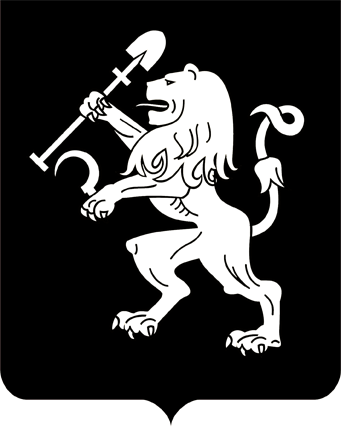 АДМИНИСТРАЦИЯ ГОРОДА КРАСНОЯРСКАПОСТАНОВЛЕНИЕО внесении измененияв постановление администрации города от 11.12.2019 № 934 В соответствии со статьями 135, 144 Трудового кодекса Российской Федерации, постановлением администрации города от 19.01.2010 № 1 «Об оплате труда работников муниципальных учреждений города Красноярска», руководствуясь статьями 41, 58, 59 Устава города           Красноярска, постановляю: Внести изменение в Примерное положение об оплате труда             работников муниципального казенного учреждения «Центр предоставления мер социальной поддержки жителям города Красноярска», утвержденное постановлением администрации города от 11.12.2019 № 934 (далее – Примерное положение), изложив приложения 5, 6 к Пример-ному положению в редакции согласно приложениям 1, 2 к настоящему постановлению.Настоящее постановление опубликовать в газете «Городские новости» и разместить на официальном сайте администрации города. Постановление вступает в силу со дня его официального опубликования и применяется к правоотношениям, возникшим с 01.01.2022.Глава города					                                     С.В. Еремин Приложение 1к постановлениюадминистрации города	от ____________ № _________«Приложение 5к Примерному положениюоб оплате труда работниковмуниципального казенногоучреждения «Центрпредоставления мер социальной поддержки жителям города Красноярска»КРИТЕРИИ,условия и предельный размер для установления стимулирующихвыплат за качество выполняемых работ руководителю,заместителю руководителя муниципального казенного учреждения«Центр предоставления мер социальной поддержки жителямгорода Красноярска»Приложение 2к постановлениюадминистрации города	от ____________ № _________«Приложение 6к Примерному положениюоб оплате труда работниковмуниципального казенногоучреждения «Центрпредоставления мер социальной поддержки жителям города Красноярска»КРИТЕРИИ,условия и предельный размер для установления стимулирующихвыплат по результатам выполненных работ за плановый период(месяц, квартал, год) руководителю, заместителю руководителямуниципального казенного учреждения «Центр предоставлениямер социальной поддержки жителям города Красноярска»21.01.2022№ 49№п/пКритерии оценки результативности трудаИндикатор критериев оценки результативности трудаПредельный размер к окладу (должностному окладу), проценты12341РуководительРуководитель802Ответственное отношение к своим должностным обязанностямотсутствие обоснованных зафиксированных замечаний к работе учреждения453Обеспечение соблюдения качества предоставляемых услуготсутствие обоснованных жалоб на работу учреждения или на действия руководителя354Заместитель руководителяЗаместитель руководителя715Ответственное отношение к своим должностным обязанностямотсутствие обоснованных зафиксированных замечаний к работе со стороны контролирующих органов, граждан, руководителя416Качественная подготовка локальных нормативных актов, договоров и других документов учреждениясоответствие нормам действующего законодательства30»№п/пКритерии оценки результативности трудаИндикатор критериев оценки результативности трудаПредельный размер к окладу (должностному окладу), проценты12341РуководительРуководитель1312Обеспечение в установленные сроки выполнения поставленных задач, поручений координирующего органасоответствие установленным срокам523Соблюдение финансовой дисциплины, других требований действующего законодательстваотсутствие зафиксированных нарушений494Достижение и превышение плановых и нормативных показателей работыотсутствие снижения нормативных показателей работы305Заместитель руководителяЗаместитель руководителя1456Обеспечение в ус-тановленные сроки выполнения поставленных задач, поручений руководителясоответствие установленным срокам557Соблюдение финансовой дисциплины, других тре-бований действующего законодательстваотсутствие зафиксированных нарушений518Достижение и превышение плановых и нормативных показателей работыотсутствие снижения нормативных показателей работы309Обеспечение благоприятного морально-психоло-гического климата в коллективенедопущение конфликтных ситуаций между работниками9»